Fokus ANSCHREIBENVORBEREITUNGVORBEREITUNGVORBEREITUNG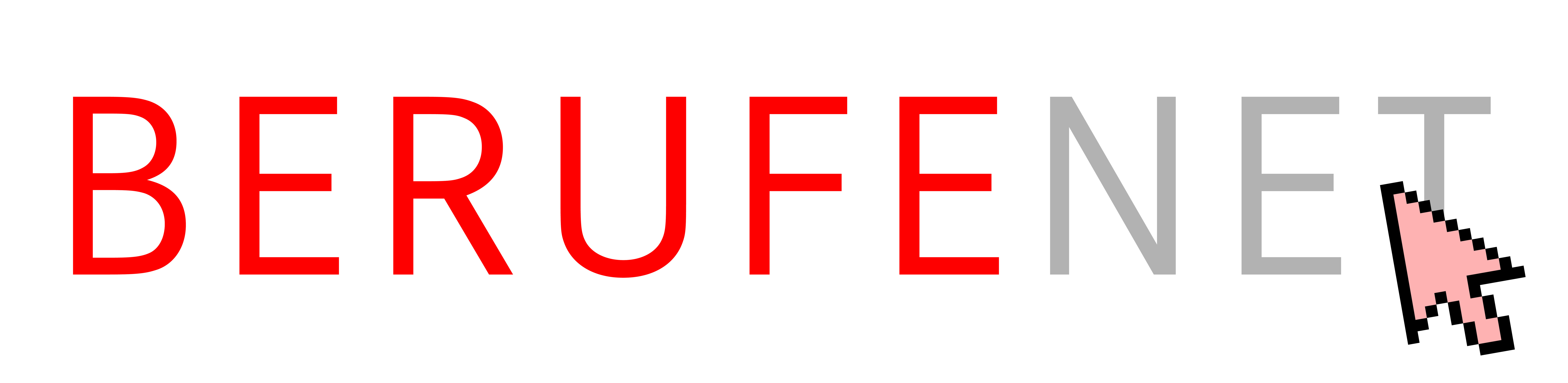 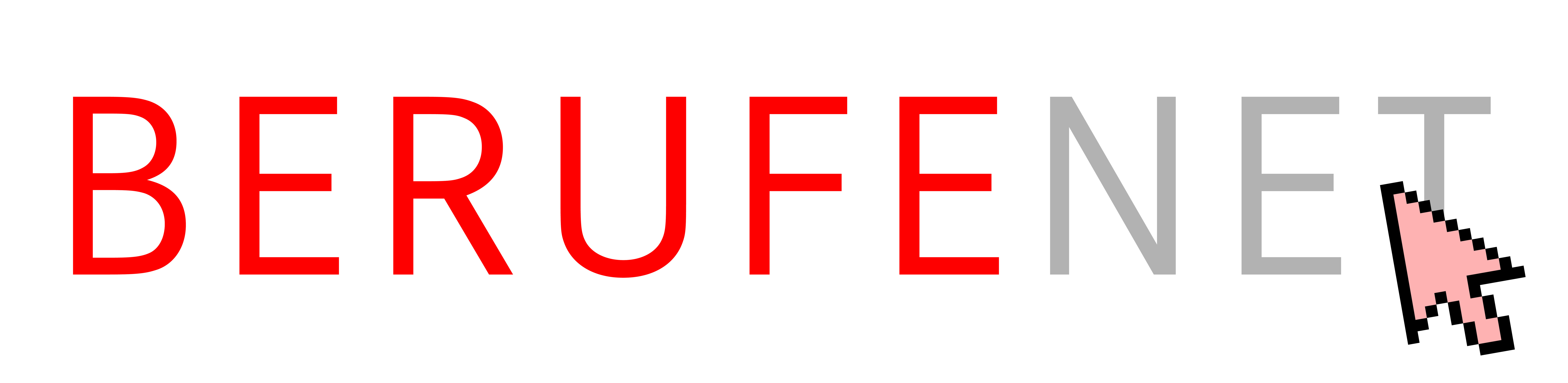 VORBEREITUNG________________________________________________________________________________________________________________________________________________________________________________________________________________________________________________________________________________________________________________________________________________________________________________________________________________________________________________________________________________________________________________________________________________________________________________________________________________________________________________________________________________________________________________________________________________________________Fragen? Du hast Fragen rund um deine Berufswahl oder Ausbildungssuche?Melde dich gerne bei der Berufsberatung zu einem Beratungsgespräch an!Telefon: 02631 / 891 891 oder E-Mail: Neuwied.151-BBvE@arbeitsagentur.deIch wünsche dir eine tolle Zeit im Praktikum!Deine Anna-Lena Kegler (Berufs- und Studienberaterin am Wiedtal-Gymnasium)